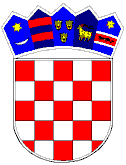 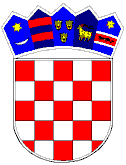 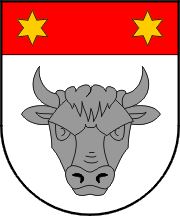 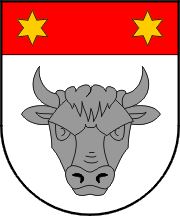 KLASA: 320-01/22-01/10URBROJ: 2158-37-01-22-2Strizivojna, 15.12.2022.Temeljem članka 49. Zakona o poljoprivrednom zemljištu (Narodne novine br. 20/18, 115/18, 98/19 i 57/22) i članka 30. Statuta Općine Strizivojna („Službeni glasnik“ Općine Strizivojna br. 1/21) Općinsko vijeće Općine Strizivojna na svojoj 14. sjednici održanoj dana 15.12.2022. donijelo je:II.IZMJENE I DOPUNE PROGRAMA
korištenja sredstava ostvarenih od raspolaganja poljoprivrednim zemljištem u vlasništvu Republike Hrvatske za . godinu Članak 1.Ovim programom definira se namjena korištenja sredstava ostvarenih od raspolaganja poljoprivrednim zemljištem u vlasništvu Republike Hrvatske na području Općine Strizivojna za . godinuČlanak 2.Iz planiranih sredstava od raspolaganja poljoprivrednim zemljištem u vlasništvu Republike Hrvatske na području Općine Strizivojna za . godinu financirati će se slijedeći programi:Članak 4.Ovaj Program stupa na snagu osmog dana od dana objave u „Službenom glasniku Općine Strizivojna“.Predsjednica Općinskog vijećaIvana Rendulić, mag.prim.educ.________________________REDNI BROJ I OPISI. IZMJENE I DOPUNE PLANA PRORAČUNA ZA 2022 GODINUPOVEĆANJE/SMANJENJEII. IZMJENE I DOPUNE PLANA PRORAČUNA ZA 2022 GODINUR139 JAVNA RASVJETA13.950,000,0013.950,00R322 KUPOVINA NEKRETNINE27.670,310,0027.670,31R135 NERAZVRSTANE CESTE170.000,000,00170.000,00R119 ODRŽAVANJE OTRESIŠTA, POLJSKI PUTEVI0,000,000,00R108 OSTALE KOMUNALNE USLUGE22.300,000,0022.300,00UKUPNO: 233.920,310,00233.920,31